 In der Seelsorgeeinheit Rottweil-Hausen-Neukirch ist es möglich ab 01. September 2024 ein Freiwilliges Soziales Jahr abzuleisten. Es erwartet Sie ein abwechslungs-reiches, interessantes Aufgabengebiet, das die Mitarbeit im Pfarrbüro, in pastoralen Bereichen, sowie bei der Kirchenmusik umfasst. Bei Interesse besteht auch die Möglichkeit im Kindergarten mitzuarbeiten. Zur Stelle gehört ein Schlafplatz, so dass die Stelle auch für auswärtige Bewerber interessant ist. Bewerbungen sind zu richten an das Pfarramt Auferstehung Christi, AuferstehungChristi.Rottweil@drs.de. Telefon: 0741/15082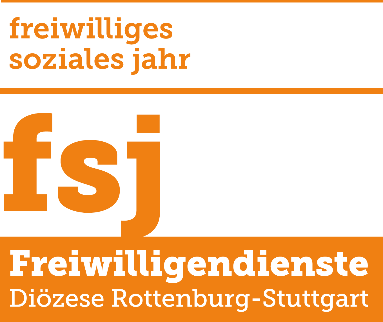 